Stand up for Jack WhitehallEGGER Hexham employee receives Apprentice of the Year award. Hexham resident, Jack Whitehall, has been awarded apprentice of the year by training provider, SMART Training. Jack started his career with EGGER UK in May 2019 as a Payroll Apprentice. Over the last two years, Jack has completed coursework with SMART training, and learnt skills from the EGGER UK payroll team, to successfully complete his apprenticeship. Jack was selected as Apprentice of the Year by the team at SMART training due to his willingness to learn and his outstanding performance over the two-year programme. As part of his prize, Jack was awarded a certificate and a £250 voucher.  On completion of his apprenticeship in September, Jack accepted a permanent position at EGGER UK as a Trainee Payroll Systems and Analytics Coordinator. Jack Whitehall, commented, “I am very grateful for the opportunity and support I’ve received from EGGER over the past few years. My apprenticeship provided me with an excellent overview of payroll administration and allowed me to be part of a fantastic team.”Sarah Elizabeth, Training Advisor at SMART Training, said, “Jack has been awarded Apprentice of the year for SMART training for his effort and drive for success in his apprenticeship. He was a great learner and a pleasure to teach. Jack really deserves this award.”Susan Billany, Team Leader Payroll and Jack’s Manager, said, “We are absolutely delighted that Jack has received this award. Not only does it acknowledge the hard work and dedication he has put into his apprentice work, but also his fantastic contribution to our team.”Over 14% of EGGER UK’s current workforce joined as an apprentice, which illustrates an ongoing commitment to the development of its employees. The highly popular apprentice programme has been running for 19 years now, with a strong focus on the development and training of people from areas local to its sites. Applications for EGGER UK’s 2022 Apprenticeship programme will open on Monday 1st November. Roles will be available in the Mechanical, Production, Electrical, Business Administration, Marketing, Purchasing, Warehouse and Transport teams. To find out more information, please visit www.egger.com/apprenticeships-ends-For more information, please contact Kate.Wallace@egger.com/01434 613395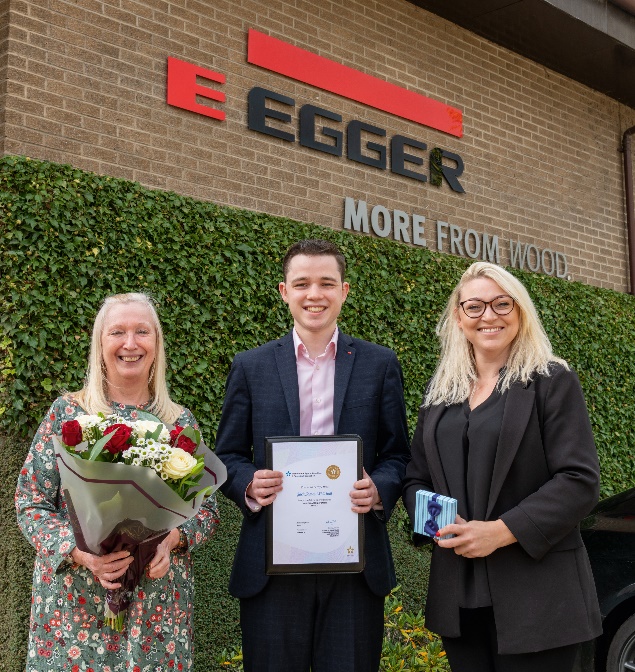 L-R Susan Billany, Jack Whitehall, Sarah Elizabeth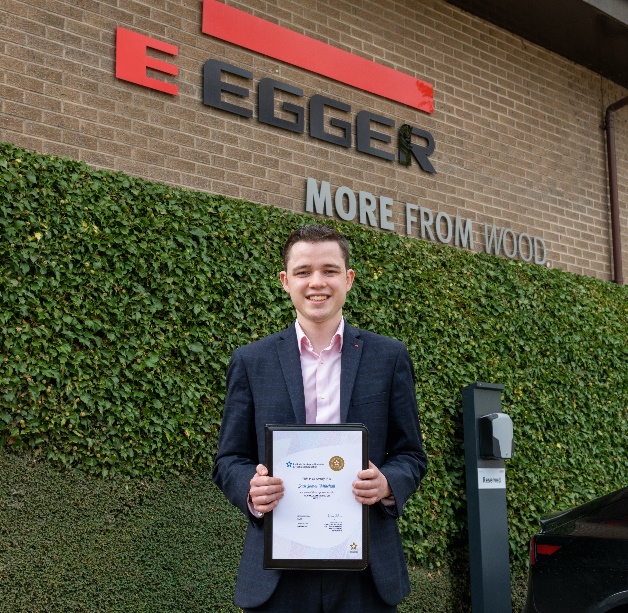 Jack WhitehallApprentice of the Year